Name of Park						Gardening TeamDow Park						Splude’s Place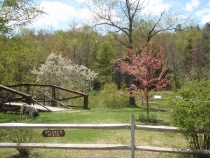 Doolan’s Game ParkCenter Island Agassiz IslandSchool IslandWolcott PinesTransfer Station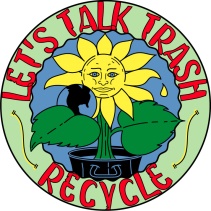 Town Hall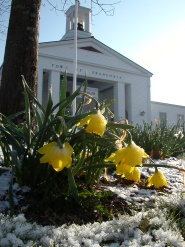 